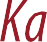 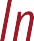 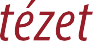 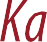 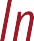 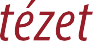 1068 Budapest, Városligeti fasor 42. | postacím: 1406 Budapest, Pf.  68.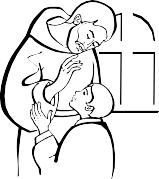 telefon: (+36-1) 479-3000 | honlap: www.kpszti.huÚj tantárgy a komplex természettudomány
címmel
szakmai műhelynapot tartunk a Katolikus Pedagógiai Intézetben 2017. március 23.án 10-14 óra között, melyre minden szaktanárt és érdeklődőt szeretettel hívunk.
Célunk, hogy a szaktanárok megismerjék a tantárgy létrejöttét mozgató szempontokat, a kipróbálás során felvetődő problémákat, s az új tárgy tanítása közben szerzett tapasztalatokat. Egyúttal el szeretnénk indítani egy közös alkotó munkát, amely segítséget jelent majd a pedagógusoknak a helyi tantervek kidolgozásában. A műhelynap programja:1. rész: Új tantárgy - új pedagógia felfogás10.00-11.00: Mi bírhat rá egy szaktanárt, hogy komplex természettudományt tanítson?
Az új természetismeret tantárgy szükségessége
dr. Szabó Mária (EKE-OFI, Tanterv és Követelmény Fejlesztő Központjának vezetője)
11.00-11.30: A Szakiskolai közismereti tantárgy emberképe
A tankönyv a felhasználók szemével
Dr. Kamarás István (szociológus, tantárgyfejlesztő)
11.30-12.00: A pedagógusok kérdései 2. rész: Hogyan tanítható az új komplex tantárgy? 
12.30-14.00: Hogyan taníthatjuk?
A gyakorlati kérdéseket két szekcióban dolgozzuk fel.1. Humán-szekció
Osztályközösség-építő program, kommunikáció-magyar, történelem-társadalomismeret tanegységek tanításával kapcsolatos tapasztalatok, módszertani megfontolások megbeszélése, problémák felvetése
A foglalkozást vezeti: Mayer József (EKE-OFI, tudományos munkatárs)2. Reál-szekció
Matematika és természetismeret tanegységek tanításával kapcsolatos tapasztalatok, módszertani megfontolások megbeszélése, problémák felvetése
A foglalkozást vezeti: Csorba László (EKE-OFI, tudományos munkatárs, Piarista Gimnázium és Kollégium)A programra elektronikusan kell jelentkezni 2017. március 17-ig.